Муниципальное бюджетное дошкольное образовательное учреждение«Детский сад комбинированного вида № 19 «Рябинка»_____________________________________________________________________. Рубцовск, ул.Комсомольская, 65тел.: (38557) 7- 59- 69Е-mail: ryabinka.detskiysad19@mail.ru                                                                         Подготовила воспитатель:Левченко Светлана Анатольевна2021АРТИКУЛЯЦИОННАЯ ГИМНАСТИКА.Артикуляционная гимнастика – это совокупность специальных упражнений, направленных на укрепление мышц артикуляционного аппарата.Произношение звуков речи – это сложный двигательный навык, поэтомудля четкой артикуляции нужны сильные, упругие и подвижные органы речи.Артикуляционные упражнения способствуют укреплению мышц речевого аппарата, формируют правильные, полноценные движения артикуляционных органов (языка, губ, нижней челюсти и др.), улучшают дикцию; поэтому артикуляционная гимнастика необходима детям, имеющим речевые нарушения, и полезна всем детям, как с целью профилактики нарушений, так и с целью развитияПравила выполнения артикуляционной гимнастики1.Проводите артикуляционную гимнастику регулярно. Лучше заниматься ежедневно 2 раза в день по 5–10 минут.Каждое упражнение надо повторять 5-7 раз;2. Упражнения выполняйте сидя перед большим зеркалом, где ребенок будет видеть и себя, и вас. Следите за положением ребенка, сидя ребенок должен чувствовать себя комфортно.3.Обязательно следите, чтобы ребенок выполнял упражнения медленно, плавно и четко.4.Статические положения языка надо удерживать 10-15 секунд, увеличивая время постепенно, начиная с 2-3 секунд.5.Обязательно хвалите ребенка и не показывайте своего разочарования, если у него что-то не получается. Даже малейший успех в выполнении упражнения- это уже результат.6. Дайте ребенку возможность отдохнуть, если движения в процессе выполнения становятся неточными. Лучше выполнять упражнения правильно «маленькими дозами».7. Проводить артикуляционную гимнастику лучше в игровой форме. КАРТОТЕКА«АРТИКУЛЯЦИОННОЙГИМНАСТИКИ»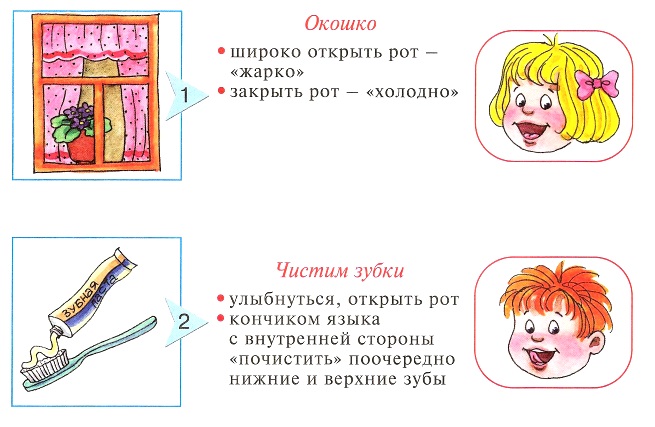 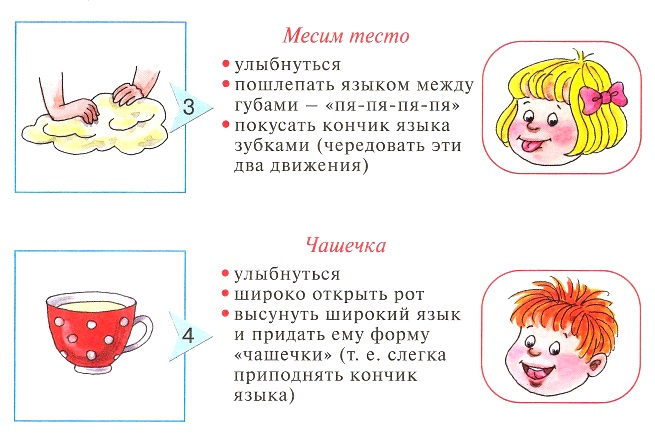 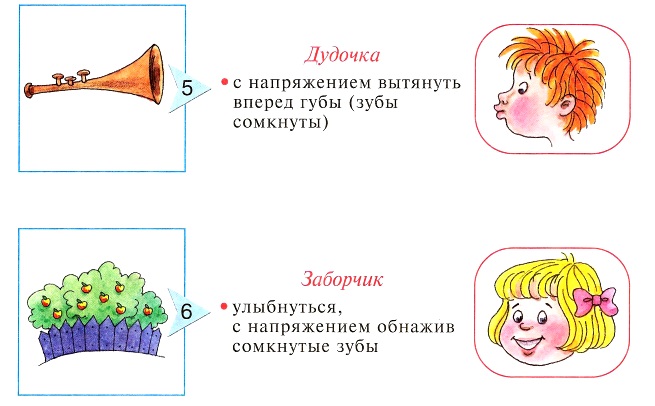 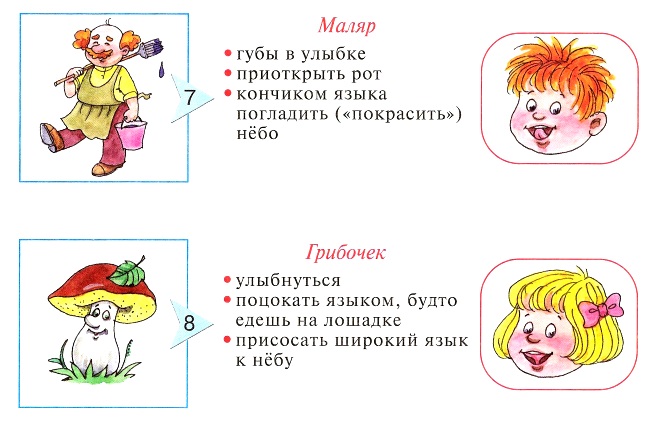 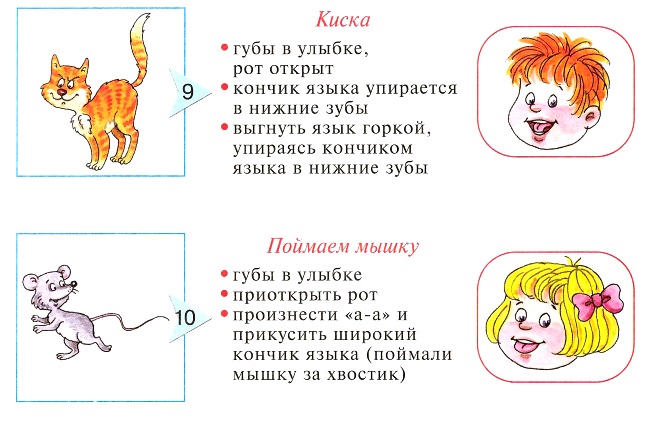 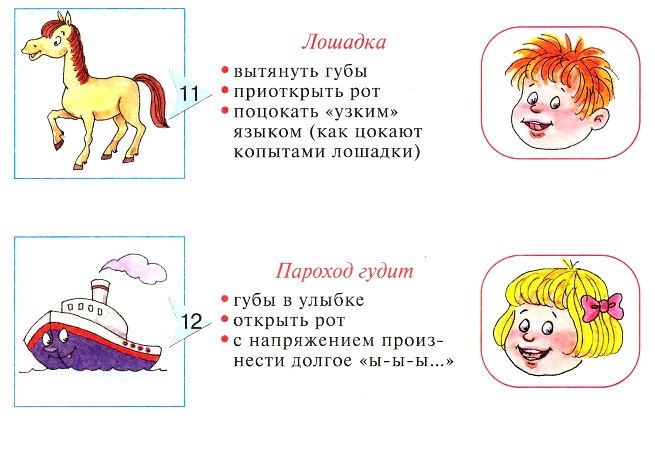 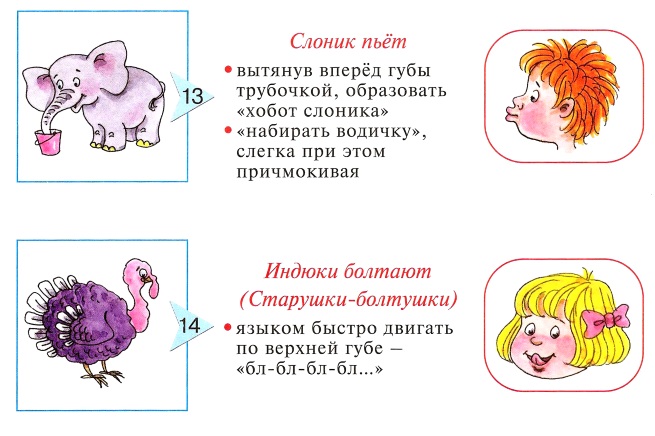 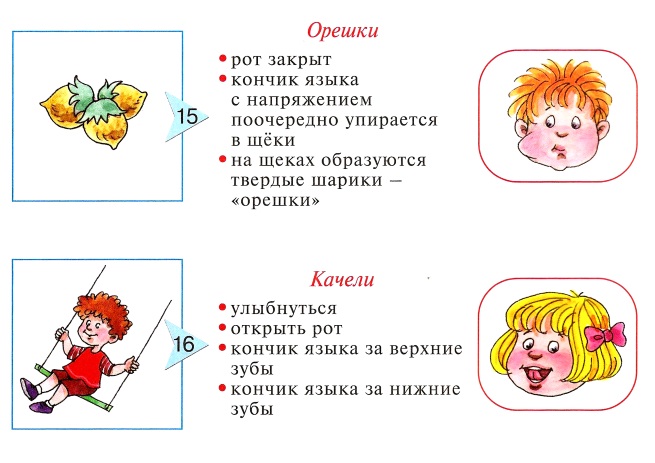 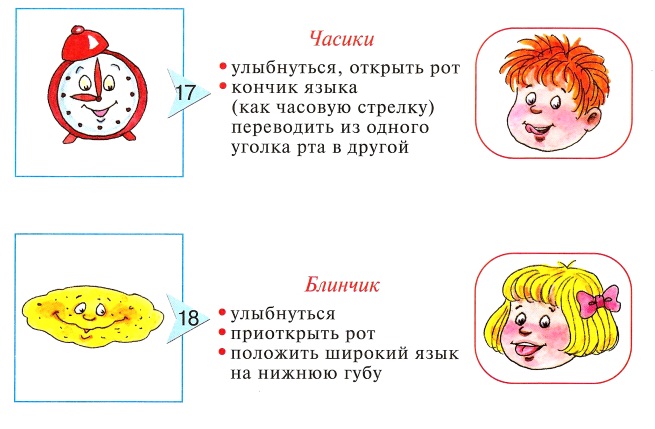 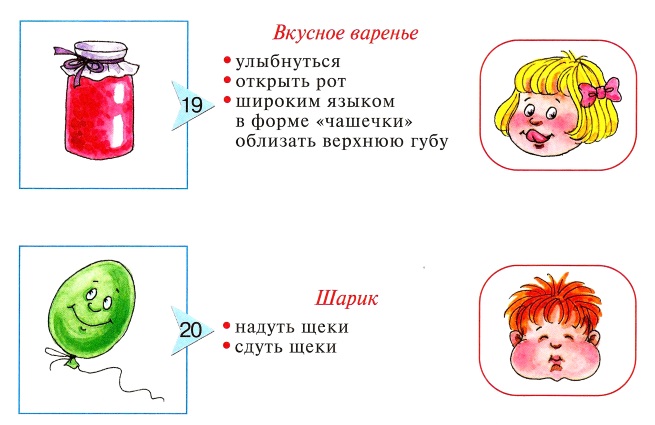 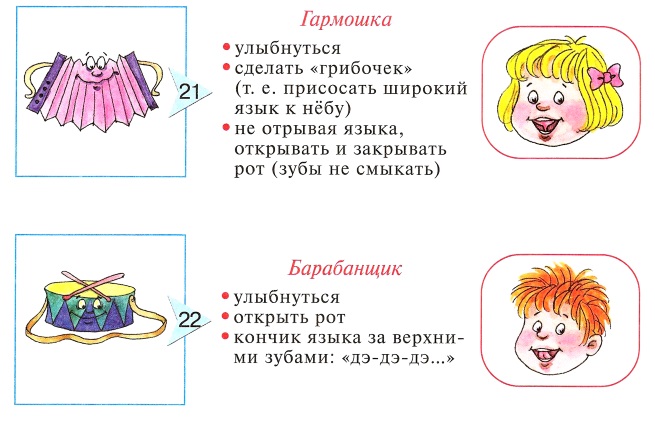 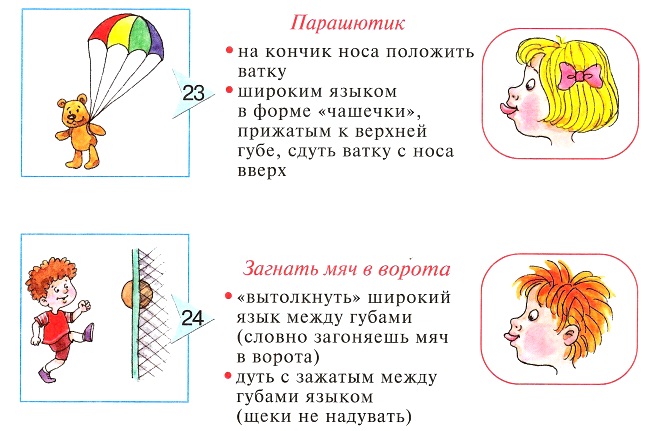 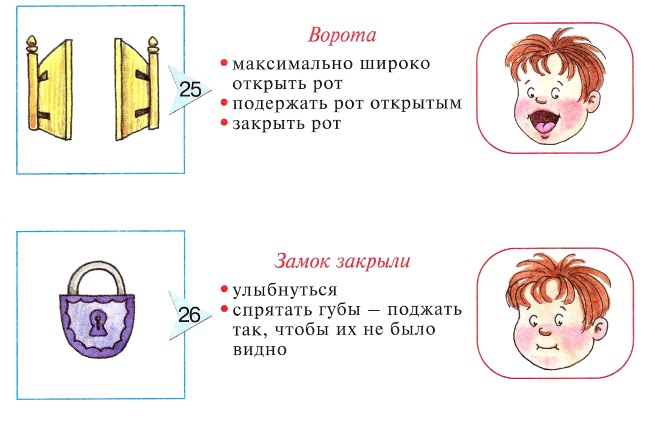 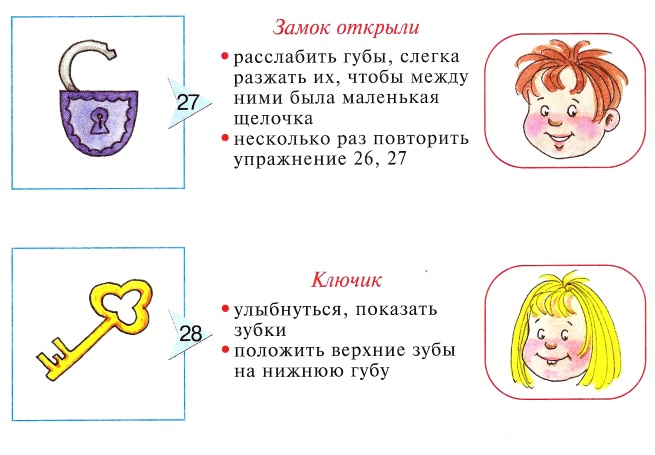 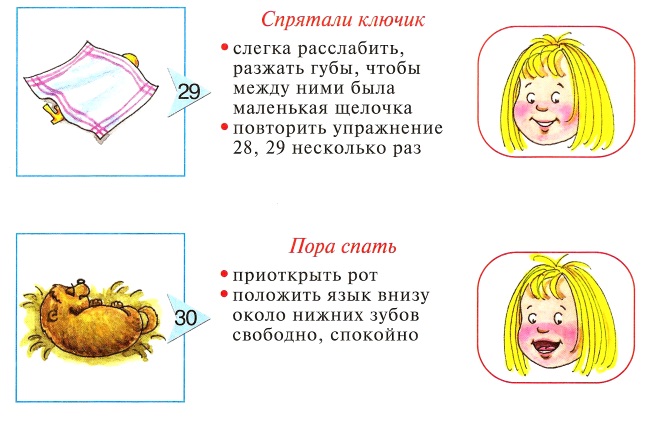 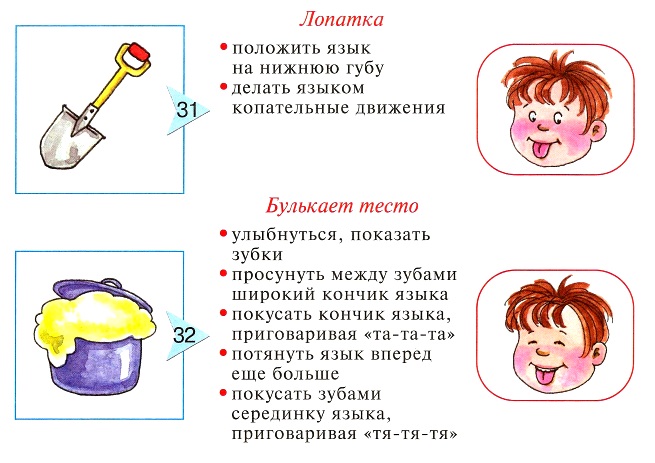 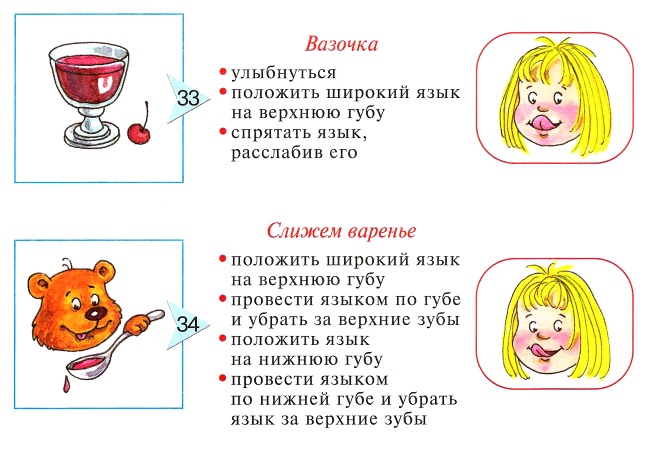 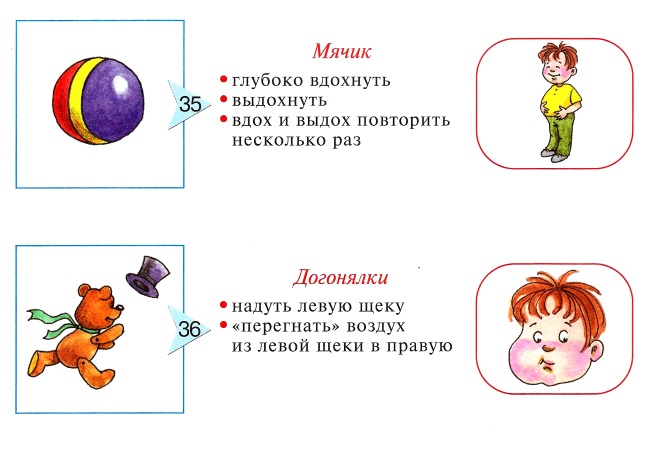 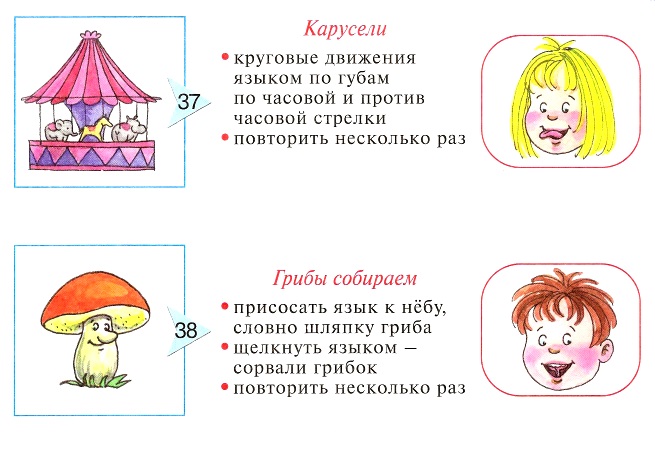 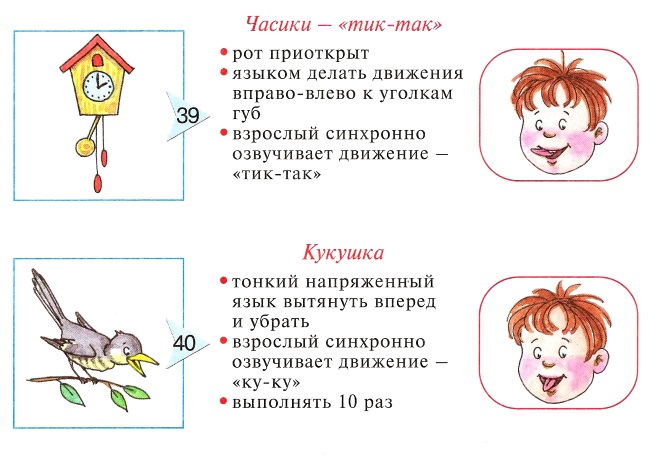 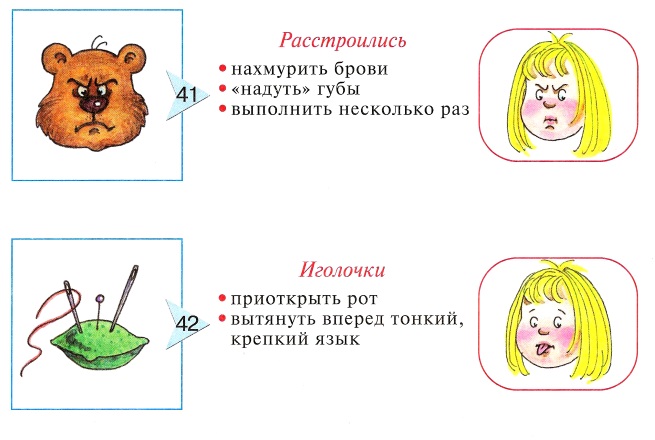 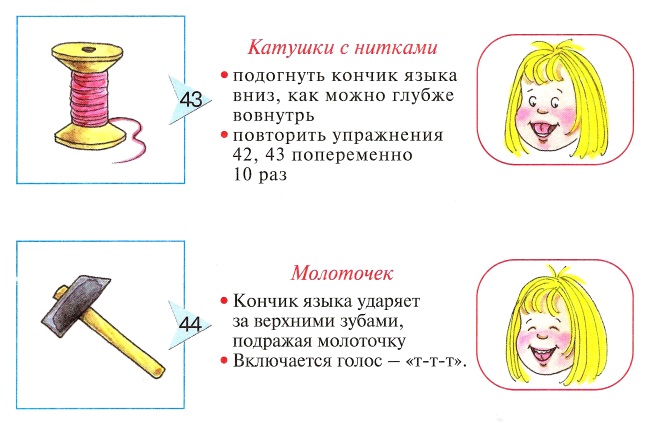 